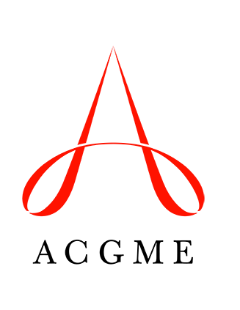 Institutional Operative Experience – Pediatric SurgeryReview Committee for SurgeryOn the following pages, supply the operative data for the pediatric surgical service at each site to which the fellows rotate. The numbers should include all procedures performed at each site. Site names must correspond to those in the Accreditation Data System (ADS) and in the block diagram.Provide data for the last two complete academic years. NOTE: Each operation may have credit for only one procedure. Choose the most significant component. Each operation can have only one Primary Surgeon; Teaching Assistants can be counted concurrently, as appropriate.INCLUSIVE DATES: To OPERATIVE PROCEDURESSkin/Soft Tissue/MusculoskeletalSkin/Soft Tissue/MusculoskeletalSkin/Soft Tissue/MusculoskeletalSkin/Soft Tissue/MusculoskeletalBurn debridement or graftingComplex wound closureBreastPilonidal cyst excisionMajor excision soft tissue tumorMajor soft tissue repair for traumaOther (skin/soft tissue/musculoskeletal)Head and NeckHead and NeckHead and NeckHead and NeckCleft lip/palate repairThyroidectomy (any)Parathyroidectomy (any)Brachial cleft cyst/sinusThyroglossal duct cyst/sinusCystic hygroma/lymphangiomaDermoid/other cystMajor tumor (head and neck)Other (head and neck)ThoracicThoracicThoracicThoracicTracheostomyLaryngeal or tracheal resection and/or reconstructionRepair chest wall deformityResection chest wall tumorExcision mediastinal cystExcision mediastinal tumorPulmonary resection: openPulmonary resection: scopeThoracotomy for traumaLung biopsy: openLung biopsy: scopeDecortication/pleurectomy/blebectomy: openDecortication/pleurectomy/blebectomy: scopeEsophageal resection or replacementEsophagomyotomyRepair esophageal atresia/tracheoesophageal fistulaThoracoscopy: otherThoracotomy: otherOther (thoracic)DiaphragmDiaphragmDiaphragmDiaphragmRepair diaphragmatic herniaPlication of diaphragmTransthoracic and/or retroperitoneal exposure for scoliosisOther (diaphragm)CardiovascularCardiovascularCardiovascularCardiovascularPatent ductus arteriosusCoarctationVascular ringAny open heart procedureAny closed heart procedureAortopexyRenal artery reconstructionPeripheral artery reconstructionConstruction or take down AV fistula/shuntSurgical placement/removal central access line (any external or port)Dialysis access insertion/removalCannulate/ECMOMajor vessel reconstructionVascular traumaVascular: post-operative explorationOther (Cardiovascular)AbdominalAbdominalAbdominalAbdominalAntireflux procedure: openAntireflux procedure: scopePyloroplasty/gastric resection with or without vagotomyPyloroplasty/gastric resect with or without vagotomy: laparoscopicAny gastrostomy/jejunostomy: openAny gastrostomy/jejunostomy: scopePyloromyotomy: openPyloromyotomy: scopeOperation for malrotationDuodenal atresiaRepair intestinal atresia, stenosis or webIntestinal resection: openIntestinal resection: scopeIntestinal resection/repair or ostomy for IBDIntestinal resect/repair or ostomy for IBD: laparoscopicIntestinal resection/repair or ostomy for traumaIntestinal resect/repair or ostomy for trauma: laparoscopicBowel resection: openBowel resection: scopeLaparotomy or resection for intussusception-malrotation-volvulusOstomy for anorectal malformation: openOstomy for anorectal malformation: laparoscopicOstomy for Hirschsprung's: openOstomy for Hirschsprung's: laparoscopicOstomy for other: openOstomy for other: laparoscopicClosure/revision any ostomy/fistula: openClosure/revision any ostomy/fistula: scopeAppendectomy: openAppendectomy: scopePerineal procedure for imperforate anusPull through for Hirschsprung's: openPull through for Hirschsprung's: scopePull through for IBD or polyposis: openPull through for IBD or polyposis: scopeExploratory lap with or without biopsy: openExploratory lap with or without biopsy: laparoscopicExcision of omental/mesenteric cystOmphalocele (any surgical repair)Gastroschisis (any surgical repair)Resection urachal remnantResection omphalomesenteric duct/cystExcision neuroblastoma/adrenal/other retroperitoneal tumorExcision sacrococcygeal teratomaDiagnostic laparoscopyAdrenal: openAdrenal: scopeOther (abdominal)Hernia RepairHernia RepairHernia RepairHernia RepairPediatric repair inguinal hernia > 6 monthsInfant repair inguinal hernia < 6 monthsRepair umbilical herniaRepair ventral herniaRepair femoral herniaHernia repair: scopeOther (hernia repair)Liver/BiliaryLiver/BiliaryLiver/BiliaryLiver/BiliaryMajor hepatic resection/repair: tumorMajor hepatic resection/repair: traumaMajor hepatic resection/repair: otherLysis of adhesionsLiver: biliary atresiaLiver biopsy: openLiver harvestLiver transplantCholecystectomy with or without common bile duct exploration: open Cholecystectomy with or without common bile duct exploration: scopePortoenterostomyExcision choledochal cystPortosystemic shunts or other operations for portal hypertensionPancreatic resection for: traumaPancreatic resection for: hyperinsulinismPancreatic resection for: tumorPancreas: otherOperations for pseudocystSplenorrhaphy Splenectomy: openSplenectomy: scopeOther (liver)GenitourinaryGenitourinaryGenitourinaryGenitourinaryNephrectomy (total or partial): tumorNephrectomy (total or partial): traumaNephrectomy (total or partial/nephrorrhaphy) otherNephrectomy (total or partial): otherRenal transplantRenal: scopeRenal biopsy (open)Cystectomy (total or partial)Operation for nephro-uretero lithiasisEnteric conduit (any)Bladder augmentation or repair (any)Pyeloplasty/UPJ reconstructionUreteral reconstruction/reimplantationReconstruct cloacal exstrophyCircumcision (OR only)Orchidopexy: openOrchidopexy: scopeOrchiectomyOperation for torsion testis or appendagesOperation for varicocele: openOperation for varicocele: scopeProcedures for intersex (vaginal reconstruction, clitoroplasty, etc.)Vaginal procedures: openOophorectomy (total or partial)Hysterectomy/salpingectomy: openHysterectomy/salpingectomy: scopeRepair complex laceration vagina/perineumOther (genitourinary)Endoscopic ProceduresEndoscopic ProceduresEndoscopic ProceduresEndoscopic ProceduresDiagnostic thoracoscopyCystoscopy/colposcopyLaryngoscopy/bronchoscopyEsophagoscopyEsophagoscopy: gastroscopyRemoval foreign body esophagus or tracheaEsophageal dilatationColonoscopySigmoidoscopyOther endoscopyTraumaNon-operative traumaTotal Operative ExperienceNon-Operative Treatment of Major Or Multi System Trauma